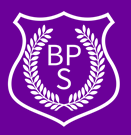 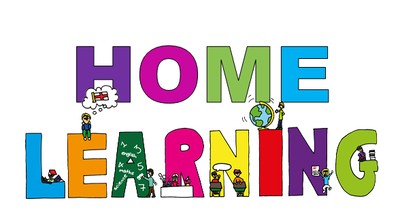 Week Beginning: 11th MayClass: 	P3 			Teachers: Miss Heenan and Miss AndersonHere are some ideas for you to complete throughout the week at a time that best suits you and your family. There are a range of digital and non-digital activities for you to do – please feel free to adapt these as you wish. Do not feel that you have to complete all of these activities – we recommend that you do at least one from literacy, numeracy and across the curriculum throughout the week. We are also encouraging you to use the Seesaw app to have regular communication with your class teacher and for you to share all of your amazing work! You can upload the learning you have completed from this grid or you can log on and complete the activities we have provided for you on Seewsaw.  Literacy Numeracy and Maths Across the Curriculum Spelling Your spelling pattern for this week is Le and el ending words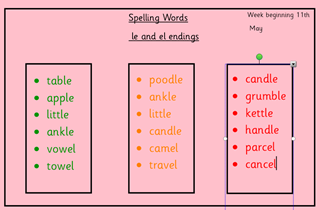 Practice writing these words using the rainbow words method, you could do this with coloured pencils, pens, paint or even with colourful things you have around the house.Send a picture to your teacher on Seesaw so they can see your creative work!Money Log on to the homework folders (Money-Mild, Spicy, Hot) on Education City to practise working with money.Start with the mild folder and then if you find you are getting all the answers correct then move onto spicy.  If you then find that you are getting all the answers correct in the spicy folder then move onto the hot folder.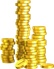 www.educationcity.comBBC Bitesize Log onto Seesaw for this week’s Daily Schedule for BBC bitesize and try out some of the online lessons.Perhaps you could try Tuesday’s Geography lesson all about the Asia? Share any interesting facts on Seesaw.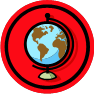 https://www.bbc.co.uk/bitesizeReading Word BoostLog in to Seesaw to hear this week’s Word Boost story and find out the boost words for all the Seesaw activities.  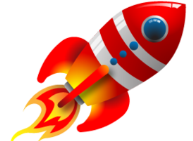 Speed ChallengeHave a times table speed challenge with an adult in your home. How many questions can you answer correctly in one minute?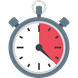 Health and WellbeingHave a go at some yoga today.https://www.youtube.com/user/CosmicKidsYoga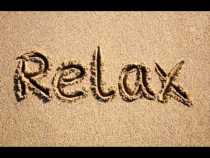 WritingIt’s very difficult not being able to see our friends and family just now.  Can you choose one person who you really miss and write them a letter. You could tell them how you are feeling, some of the activities you have been doing at home and what you really hope for when you are able to see them again.  If your letter is for somebody who lives nearby could you maybe post it through their door on your daily walk or if your letter is for a friend in school, send it to Seesaw and we will pass it on.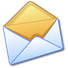 Times TablesWe are continuing to learn and consolidate our times tables facts.Log on to Sumdog to complete this week’s times tables challenge. We have also added a Money Challenge too.www.sumdog.com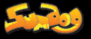 IBikeCheck out the IBike website this week.  There are some tips and videos about bike safety and ideas on how to stay active indoors.  We have also included some IBike resources for you to do on your Seesaw page this week.https://ibike.sustrans.org.uk/indoor-ideas/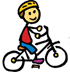 